ИЗО – 10.04.2020 г.                                                      Срок сдачи- 11.04.2020 г.Тема: Праздник весны. Подснежник     Подснежник зацветает с первыми весенними лучами  солнца, когда чуть подтает снег. В переводе с латинского означает - "молочный цветок". В этомназвании отразился его белоснежный цвет. Многие виды подснежников находятся на грани исчезновения и  занесены в Красную книгу. Название «подснежник» связано с ранним цветением растений- цветы  появляются сразу из- под снега.- Сегодня ты нарисуешь прекрасный первоцвет - подснежник.- Можно открыть презентацию (см. Почту),  а можно нарисовать по схеме.- Вспомни о компоновке, смотри, чтоб цветок не был слишком маленьким или большим!  Вспомни, что на листе не должно оставаться белого места, всё должно быть заполнено красками!  Нарисуй подснежник поэтапно.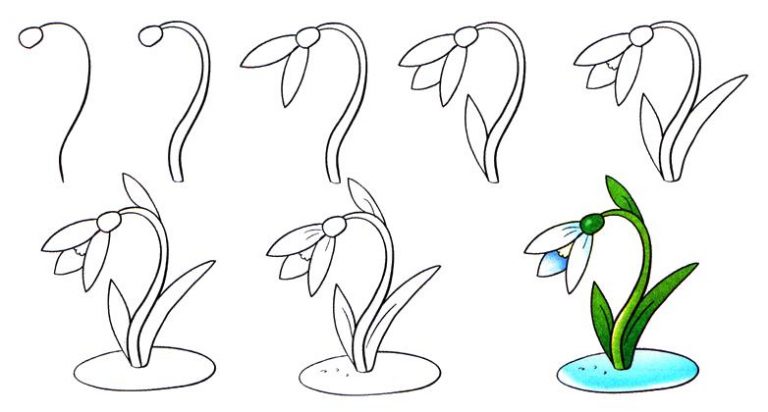 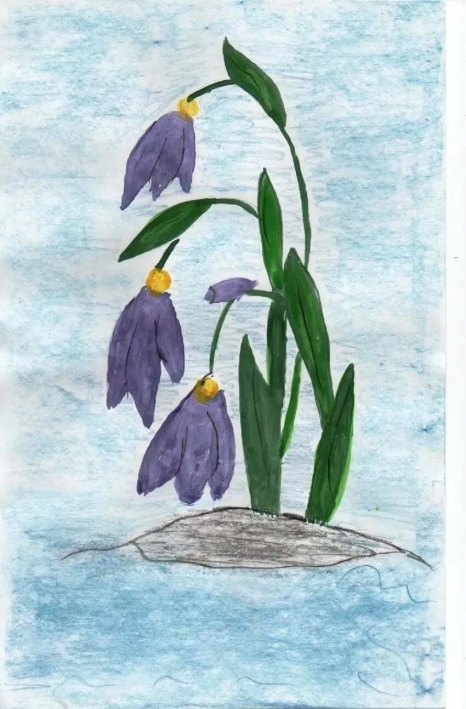 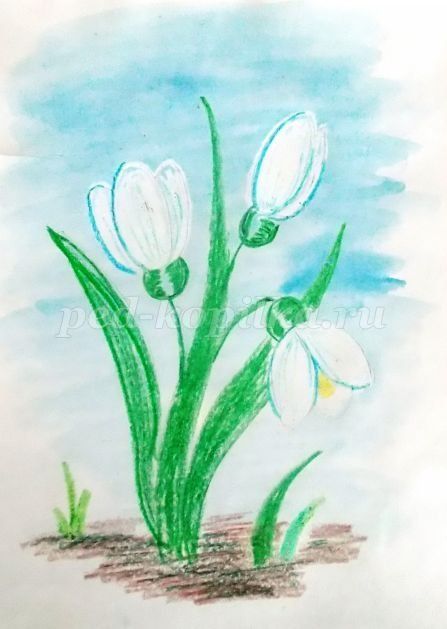 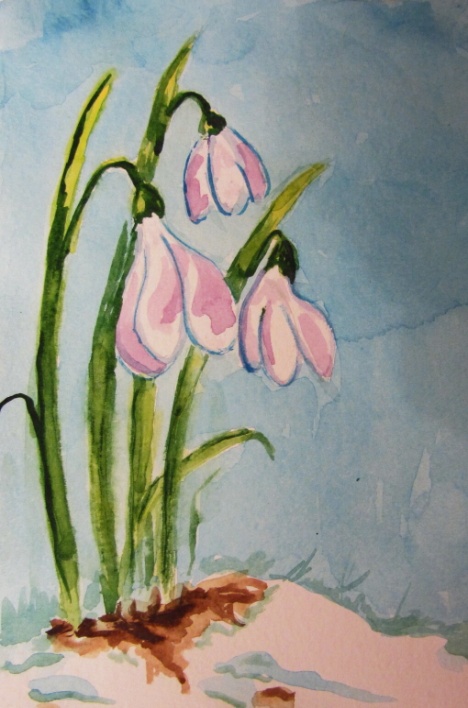 ВЫШЛИ ФОТО СВОЕЙ ПРЕКРАСНОЙ КАРТИНЫ!